EVALUATION HISTOIRE 1Question 1 : Dates	4 août 1789	14 juillet 1790	10 août 1792	21 janvier 1793	18 Brumaire an VIIIQuestion 2	Pourquoi le serment du jeu de paume est un moment essentiel de la Révolution ?	Comment Napoléon combine l’Ancien Régime et la Révolution ?Question 3 : Remplir cette carte mentale.  A reproduire sur votre feuille (deux items par case)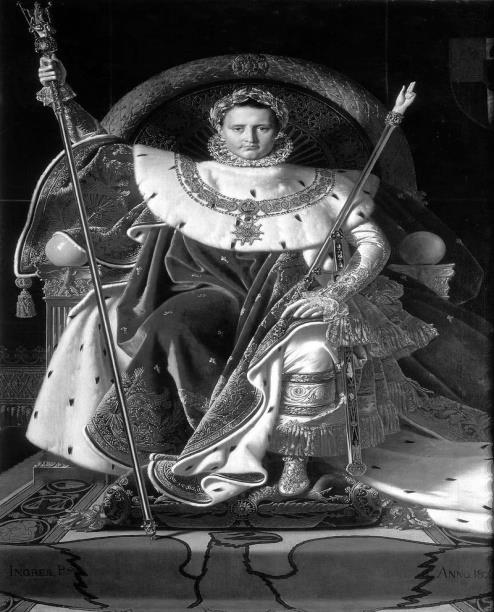 